Совет депутатов Кременкульского сельского поселения
Сосновского муниципального района Челябинской областитретьего созыва______________________________________________________________РЕШЕНИЕот 26 ноября 2010 года № 107 с. КременкульО внесении изменений в ст. 8 Положения «О земельном налоге муниципального образования Кременкульское сельскоепоселение» (новая редакция), утвержденного решением Совета депутатов Кременкульского сельского поселения от 22.11.2010 г. № 105.В соответствии с Налоговым кодексом Российской Федерации, Федеральным законом "Об общих принципах организации местного самоуправления в Российской Федерации", Уставом Кременкульского сельского поселенияСовет депутатов Кременкульского сельского поселения второго созыва,РЕШАЕТ:1. Статью 8 Положения «О земельном налоге муниципального образования Кременкульское сельское поселение» (новая редакция), утвержденного решением Совета депутатов Кременкульского сельского поселения от 22.11.2010 г. № 105, изложить в следующей редакции:1. Налогоплательщики - физические лица освобождаются от оплаты авансовых платежей по налогу в течение налогового периода. Уплату налога указанные физические лица производят не позднее 02 ноября года, следующего за истекшим налоговым периодом.2. Налогоплательщики - организации и физические лица, являющиеся индивидуальными предпринимателями, использующими земельные участки в предпринимательской деятельности, уплачивают авансовые платежи по налогу не позднее последнего числа месяца, следующего за истекшим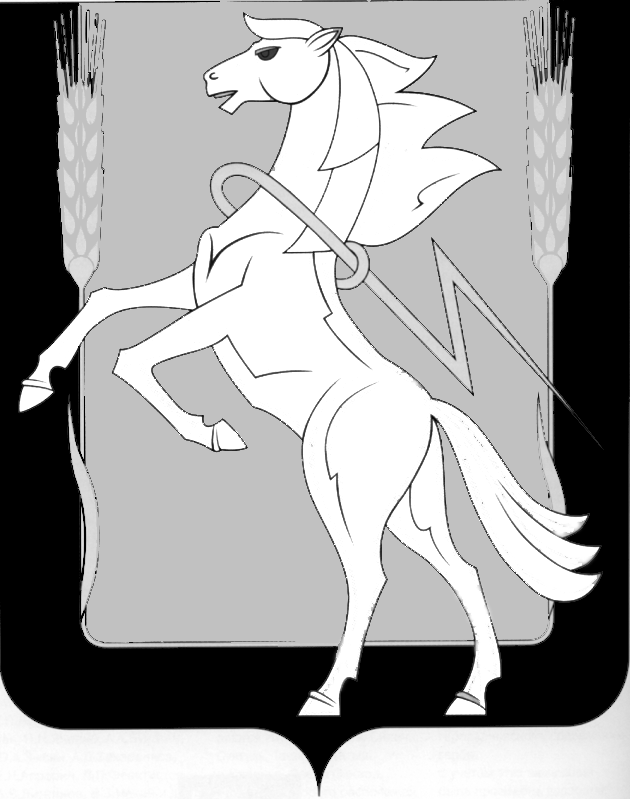 отчетным периодом и производят окончательный расчет по налогам не позднее 02 февраля года, следующего за истекшим налоговым периодом.2. Контроль за исполнением настоящего решения оставляю за собой.3. Настоящее решение опубликовать в Информационном бюллетене газеты "Сосновская Нива".Глава Кременкульского сельского поселенияА.В. Глинкин